      Decision Point 3 SPED Portfolio Rubric (Nov 2019)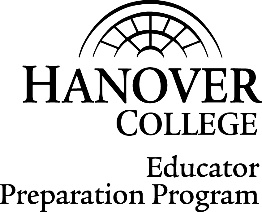 CEC standardIneffectiveDevelopingEffectiveHighly EffectiveLearner DevelopmentEvidence covers only on one or two influences (language, culture or family background) on the development of an exceptional learnerEvidence covers all influences (language, culture of family background) but is briefly mentioned and limited in depth, detail and/or insight into these interactionsEvidence covers all influences (language, culture and family background) but limited to one exceptional learnerEvidence provided provides deep reflection and insight on the interactions of language, culture and family background of a multiple exceptional learnersNo evidence provided to indicate knowledge of developmental differences in exceptional learnersKnowledge of developmental differences implicit in discussion of exceptional learners Explicit evidence as to knowledge of the developmental differences that exist in children and how this impacts learningMultiple examples are provided of how developmental differences impact learning Learning EnvironmentsNo attention to the importance or creation of a safe culturally responsive learning environment for exceptional learnersImplied and briefly mentioned a safe culturally responsive environment for exceptional learners, but no details on how this occurredAn intentional plan documented to create a safe inclusive culturally responsive environment at a large-scale level in gen ed classroomIntentional plan documented to create a safe inclusive culturally responsive environment with specifics focused on each student and IEPNo attention to the importance or creation of a safe learning environment for exceptional learnersImplied and briefly mentioned a safe environment to promote the social, emotional and self-determination exceptional learners, but no details on how this occurredAn intentional plan documented to create a safe environment to promote the social, emotional and self-determination exceptional learnersIntentional plans documented to create a safe environment to promote the social, emotional and self-determination exceptional learners with reflection of how met this goalNo attention to the importance or creation of a motivating and engaging environment for exceptional learnersImplied and briefly mentioned a safe environment to motivate and engage exceptional learners, but no details on how this occurredAn Intentional documented plan to motivate and engage exceptional learners in different environmentsIntentional plans documented to motivate and engage of exceptional learners in different environments with reflection of how met this goalContent KnowledgeCandidate struggles with content to be taught.Evidence that candidate has content knowledge but is unable to modify it effectively to meet the learning needs or to teach mastery of a skill for an exceptional learnerCandidate able to apply his/her content knowledge to modify a learning experience to teach mastery of a skill for an exceptional learnerCandidate able to apply his/her content knowledge to modify multiple learning experiences to teach mastery of a skill for exceptional learnersAssessmentsNo application of assessment terms (reliability, validity and bias)Assessment terms mentioned but no details on how assessment met these criteriaDetails of how one assessment was valid, reliable and unbiasedDetails of how multiple assessments were valid, reliable and unbiasedNo evidence of data driven decisions Only one form of data used to inform a data-driven decision Multiple forms of assessment data used to inform at least one data driven decisionMultiple forms of assessment data used to inform multiple data driven decisionscollaboration suspected but no explicit mention of collaboration with a colleague At least one example of collaboration with a colleague OR family in making a data driven decision about an exceptional studentAt least one example of collaboration with families AND colleagues in making a data driven decision about an exceptional studentMultiple examples of collaborations with colleagues AND families in making a data driven decisionNo examples of student feedback Brief or implicit mention of feedback, but no details of discussion or feedback providedOne example of detailed and helpful discussion with student to assist in meeting learning goals Multiple examples of detailed and helpful discussions with students receiving feedback to meet learning goalsInstructional planning and strategiesNo evidence of ability to create meaningful learning progressions At least one meaningful learning progressions was developed in one discipline One meaningful learning progressions integrating one or two disciplines and/or cross disciplinary skills were developedMultiple learning progressions integrating two or more disciplines and/or cross-disciplinary skills were developed No examples of augmentative and alternative communication or assistive technology At least one example of how augmentative and alternative communication systems OR assistive technology met the learning needs of exceptional learnersAt least one example of how augmentative and alternative communication systems and assistive technology met the learning needs of exceptional learnersMultiple examples of how augmentative and alternative communication systems and assistive technology met the learning needs of exceptional learnersLittle or no technology used in instruction of exceptional learnersAt least one example of how technology was effectively used to support one or two of the following areas:  assessment, planning and delivery of instruction; OR no explicit connections described on how technology assisted in each areaAt least one example on how technology was effectively used to support each of the areas:  assessment, planning and delivery of instruction along explicit on how technology assisted in each areaMultiple examples of how technology was effectively used to support all three areas:  assessment, planning and delivery of instruction along explicit on how technology assisted in each areaNo evidence of collaboration Candidate was able to document examples of working with colleagues but not mutually sharing and developing plans as a teamCandidate was able to document an example of collaboration in developing effective lesson plansCandidate was able to document multiple examples of collaborating to develop effective lesson plansNo evidence of instruction developing problem-solving and critical thinking skillsEvidence of problem-solving skills and critical thinking in a lesson, but no intentionality or explicit discussion of this skillAt least one lesson plan explicitly and intentionally designed to encourage and develop critical thinking and problem- solving skills for exceptional learnersMultiple lesson plans explicitly and intentionally designed to encourage and develop problem-solving and critical thinking for exceptional learnersProfessional learning and practiceCandidate was unable to articulate professional moral and ethical principles and/or provide examples of applying this knowledge Brief mention of at least one example with explicit reference to how the candidate applied professional ethical principles and professional practice standards in interactions with colleagues AND/OR studentsAt least one detailed example with explicit reference to how the candidate applied professional ethical principles and professional practice standards in interactions with colleagues AND studentsMultiple detailed examples with explicit references to how the candidate applied professional ethical principles and professional practice standards in interactions with colleagues AND studentsCollaborationCandidate is unable to provide evidence of effectively communicating ideas and contributing to a team of colleaguesCandidate is unable to provide evidence of effectively communicating ideas and contributing to a team of colleagues and other professionals Evidence provided of seeking and sharing advice, new ideas and guidance and ability to work well as a team member with colleagues, other professionals and families Multiple examples of candidate’s ability to seek and share advice, new ideas and guidance and ability to work well as a team member with colleagues, other professionals and families